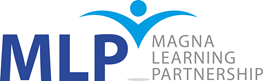 Application PackCover Teacher 32.5 hours per weekRequired for: 1st September 2024Closing date for applications:  14th July 2024Interviews: 19th July 2024 Dear Prospective ApplicantThank you for your interest in applying for this post. This is an exciting opportunity to join our vibrant community and make a significant difference to the lives of our pupils at Old Sarum Primary School. I am incredibly proud of our hardworking, dedicated and supportive staff team who work hard to provide a safe and happy learning environment and to give every child at Old Sarum the best possible education. We believe our school community should be: ‘A home for the heart, an adventure for the mind and a foundation for the future’ and we strive to make a difference daily in the lives of our children and families. Old Sarum Primary is looking for individuals who are enthusiastic and aspirational about the learning of all children and who have high expectations for the outcomes of our community. If you are ready for an exciting challenge and enjoy working as a team player, within a child focused school, then please come and visit so that I can show you why Old Sarum is a great place to work and a community to be proud to be part of. Our school is a member of the MLP Trust, a creative and forward-thinking team of teachers and leaders.  Magna Learning PartnershipMagna Learning Partnership are a mixed Trust of Church and community academies based within a ten mile radius of Salisbury. They are:Sarum Academy, Wyvern St Edmund’s Learning Campus (two secondary schools working together), The Trafalgar School, Salisbury Sixth Form College, Old Sarum Primary, Amesbury Archer Primary School, Bemerton St John Primary School, Pembroke Park Primary School and Nursery and The New Forest Primary School.We are committed to inclusion and to enhancing the life chances of our children and young people. New staff joining the Trust can be assured of a warm, supportive environment along with robust professional challenge and a strong sense of shared vision and ethos: our aim is that every pupil fulfils their potential and that, through an excellent education in one of our schools, their life chances are significantly enhanced.Magna Learning Partnership is committed to safeguarding and promoting the welfare of children and young people and we expect all staff and volunteers to share this commitment.  The successful applicants will be subject to enhanced DBS checks.  References will be sought on shortlisted candidates before interview.How to ApplyPlease take time to look at our school by visiting: https://www.oldsarum.wilts.sch.uk/ .You can also find information about the schools within the Trust on the Magna Learning Partnership website.  Should you have any specific queries, which are not answered by the information we have provided, or wish to visit us prior to making an application, please contact us on matthewsmith@oldsarum.wilts.sch.uk.Please email your application to matthewsmith@oldsarum.wilts.sch.uk, remembering to include three documents:Application Form Equality & Diversity Form Letter of Application (no more than 2 sides of A4 paper) in which you should detail the skills, attributes and experiences which make you an appropriate candidate for the post. Please try to include information in this letter that helps us get to know you as well as your professional skills.Disclosure & Barring ServiceDue to the nature of the position for which you are applying, and to ensure your suitability for this type of work, you will be required to apply for clearance from the Disclosure and Barring Service if you are successful in your application.  This will take place before your appointment is confirmed.  The clearance process will disclose details of formal cautions, reprimands and final warnings, as well as convictions.  Having a criminal conviction will not automatically exclude you from employment – this will depend on the nature of the position, and the circumstances and background of the offences committed.I look forward to receiving your application.Yours sincerely,Sarah BarwellHead TeacherJob Profile Cover TeacherReference :Main Scale 1 £30,000Job Title :Cover TeacherMain Job Purpose :We are seeking to appoint a highly motivated professional to join our friendly and supportive staff as a Cover Teacher.  This role will involve providing teaching cover across all year groups, to release teachers for their PPA time and ECT time.  The post holder will need to have experience of working with children within a school setting. This is an ideal position for anyone wanting to gain further teaching experience across all ages. It is essential to have energy, the ability to communicate well, make good relationships with others, grasp ideas quickly and show initiative.  The school is currently on an exciting journey of rapid improvement with much to celebrate this year.  This is an exciting time to join the team.Our children want: To be set high expectationsTo be inspired to learnSomeone who will understand and celebrate their different backgrounds and meet their individual needsRespectful relationshipsEssentialDesirableAssessed byQualificationsQualified Teacher StatusDegree or equivalentExperience across both key stagesApplication formExperienceRecent experience in a primary setting.Varied experience and understanding of teaching and learning across the primary age range.Evidence of participating in and developing extra-curricular activities / clubsEvidence of engaging successfully with all stakeholders (parents, governors, local community etc)Application form and referencesKnowledge and UnderstandingUnderstanding of the importance of integrating ‘Assessment for Learning’ into daily practiceAbility to demonstrate a good knowledge of the National Curriculum and statutory AssessmentsUnderstanding of effective teaching and learning styles and strategiesKnowledge of the monitoring, assessment, recording and reporting of pupil progressKnowledge and understanding of adaptive teaching and how to meet the needs of all children.  Understanding of Trauma informed/ Thrive approaches in Primary schoolsApplication form, references and interviewProfessional SkillsExcellent communication skills, with a range of audiences, both orally and in writingExcellent behaviour managementAbility to work effectively in a teamCan build excellent relationships with the whole communityAbility to use ICT for teaching, learning and personal record keepingEvidence of highly effective teaching in more than one year groupApplication form, references and interviewProfessional and Personal QualitiesDedicated team playerUse initiativePossess integrity and loyaltyCommitted to the development of the whole childInnovative thinkerPossess high standards and expectations of self and othersAble to offer extra-curricular activities / clubA desire for career progression Good sense of humour and ability to maintain perspectiveApplication form, references and interview